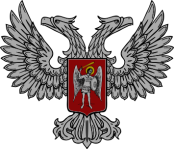 АДМИНИСТРАЦИЯ ГОРОДА ГОРЛОВКА РАСПОРЯЖЕНИЕ   главы администрации07  марта  2019 г.	                                                        № 183-р                                     г. ГорловкаО проведении работ по благоустройству города Горловка	С целью качественной подготовки городских территорий к весенне-летнему периоду 2019  года в соответствии с  распоряжением Главы Донецкой Народной Республики от 01 марта 2019 № 51 «Об организации подготовки населенных пунктов Донецкой Народной Республики к весенне-летнему периоду 2019 года» руководствуясь подпунктом 3.3.6 пункта 3.3 раздела 3 и пунктом 4.1. раздела 4 Положения об администрации города Горловка, утвержденного распоряжением главы администрации от 13 февраля 2015 года № 1-р,	1. Организовать с 18 марта 2019 года по 14 мая 2019 года в городе Горловка мероприятия по благоустройству города, в рамках которых провести один общегородской субботник – 23 марта 2019 года и два общереспубликанских субботника – 06 апреля 2019 года и 20 апреля 2019 года.           2. Утвердить:2.1. план мероприятий по благоустройству города Горловка (прилагается);2.2. план проведения работ по благоустройству города Горловка  (прилагается).           3. Администрациям Центрально-Городского, Калининского, Никитовского районов г. Горловка (Подустов, Матенчук, Джеломанова), Гольмовской, Пантелеймоновской, Зайцевской поселковым администрациям г. Горловка (Ходусова, Реутова, Дикун), Озеряновской сельской администрации г. Горловка (Бабатина), управлению жилищно-коммунального хозяйства администрации                г. Горловка (Конев):3.1. организовать работы по санитарной очистке, благоустройству и озеленению территорий;23.2. привлечь для выполнения работ по санитарной очистке, благоустройству и озеленению районов города трудовые коллективы предприятий, организаций и учреждений всех форм собственности и население.4. Рекомендовать Государственному предприятию «Горловский лесхоз» (Козодой) определить мероприятия по обновлению лесных массивов, очистки от сухостоя, мусора и приведению в надлежащее санитарное состояние земель лесного фонда, граничащих с городскими территориями.5. Рекомендовать Государственному предприятию «Ритуал» определить мероприятия по благоустройству и приведению в надлежащее санитарное состояние территорий кладбищ города Горловка.6. Информационно-аналитическому отделу администрации города Горловка (Трапезникова) обеспечить широкое освещение в средствах массовой информации мероприятий по проведению работ по благоустройству города Горловка и субботников.7. Координацию работы по выполнению настоящего Распоряжения возложить на управление жилищно-коммунального хозяйства администрации         г. Горловка (Конев), администрации Центрально-Городского, Калининского, Никитовского районов г. Горловка (Подустов, Матенчук, Джеломанова), Гольмовскую, Пантелеймоновскую, Зайцевскую поселковые администрации              г. Горловка (Ходусова, Реутова, Дикун),  Озеряновскую сельскую администрацию г. Горловка (Бабатина). 8. Контроль за выполнением настоящего Распоряжения возложить на заместителя главы администрации Горбатова И.Е.Глава администрации города Горловка                                                                                     И.С. Приходько